COLEMAN WATER & SEWER UTILITY MEETINGMonday March 8, 2021 at 1:00 pm. 			   (Time Change of meeting to 1:00 due to scheduling conflicts).202 E. Main Street – Coleman, WI  54112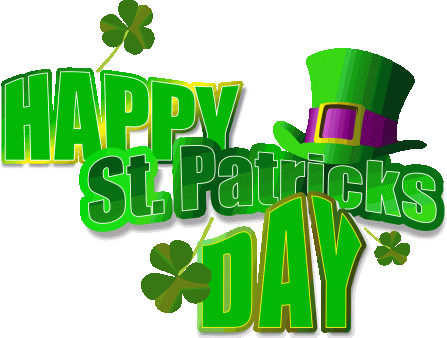 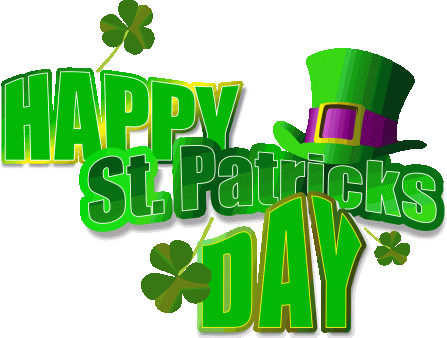 AgendaApproving/Correcting the Minutes of the Last Preceding Meeting(s)Monthly Progress ReportReview of CorrespondenceNew Business-NoneCitizen Comments/ConcernsTreasurer’s ReportApproval of VouchersReview Delinquent Utility AccountsThis building is accessible to people in wheelchairs.  Parking for people with disabilities is available at the north entrance.